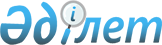 О признании утратившими силу некоторых постановлений акимата Карагандинской областиПостановление акимата Карагандинской области от 8 января 2019 года № 01/01. Зарегистрировано Департаментом юстиции Карагандинской области 9 января 2019 года № 5140
      В соответствии с законами Республики Казахстан от 23 января 2001 года "О местном государственном управлении и самоуправлении в Республике Казахстан", от 6 апреля 2016 года "О правовых актах" акимат Карагандинской области ПОСТАНОВЛЯЕТ:
      1. Признать утратившими силу:
      1) постановление  акимата Карагандинской области от 27 июня 2017 года № 37/04 "Об утверждении перечня приоритетных сельскохозяйственных культур и норм субсидий" (зарегистрировано в Реестре государственной регистрации нормативных правовых актов за № 4290, опубликовано в газетах "Индустриальная Караганда" от 11 июля 2017 года № 76 (22189), "Орталық Қазақстан" от 11 июля 2017 года № 75 (22 382), в Эталонном контрольном банке нормативных правовых актов Республики Казахстан в электронном виде 13 июля 2017 года);
      2) постановление  акимата Карагандинской области от 18 марта 2016 года № 16/01 "Об утверждении минимальных норм приобретения (использования) под урожай 2016 года семян первой репродукции и гибридов первого поколения по районам и в разрезе культур" (зарегистрировано в Реестре государственной регистрации нормативных правовых актов за № 3745, опубликовано в газетах "Индустриальная Караганда" от 14 апреля 2016 года № 46 (21991), "Орталық Қазақстан" от 14 апреля 2016 года № 64 (22 169), в информационно-правовой системе "Әділет" от 13 апреля 2016 года).
      2. Контроль за исполнением настоящего постановления возложить на курирующего заместителя акима области.
      3. Настоящее постановление вводится в действие со дня официального опубликования.
					© 2012. РГП на ПХВ «Институт законодательства и правовой информации Республики Казахстан» Министерства юстиции Республики Казахстан
				
      Аким Карагандинской области 

Е. Кошанов
